КАРТА ДИСТАНЦИОННОГО ЗАНЯТИЯДата: 07.02.2022Класс: 4Предмет: ИЗОУчитель: Орлова О. А.Адрес обратной связи: ol_orl_65@mail.ruИнструкция для учащегося: Для урока понадобятся акварельные краски, гуашь, альбом и кисточки разных размеров. Тема: Выразительность формы предметов. Декоративный натюрморт: условность формы и цвета, черная линия, штрихи в обобщении формы предмета.Цели: сформировать представления о натюрморте; формировать умение учащихся рисовать натюрморт.                                                                                                                                             Ход урока.ВопросыЧто такое декоративный натюрморт?Что такое декор и декоративность?На уроке мы рассмотрим декоративные натюрморты выдающихся художников XX века.На уроке мы нарисуем декоративный натюрморт с натуры.              Теоретический материал для самостоятельного изучения:Слово «декор» в переводе с латинского означает – украшать.       Декоративность - одна из форм выражения красоты в искусстве; в декоративно - прикладном искусстве - главная форма выражения художественного образа.      Декоративный натюрморт - запечатлевая красочность, изящество и пышность природных форм, несколько утрируя и преобразуя их, украшает интерьер.     Художники часто обращаются к изображению предметного мира в декоративном решении. В декоративных натюрмортах форма предмета условна. В рисунке в этом случае сохраняются лишь её главные признаки: художник может отказаться от деталей или, наоборот, добавить их от себя.       В декоративной композиции цвет предметов также условен. Часто цвет предмета в такой композиции не совпадает с его натуральной окраской. Причём надо отметить, что в декоративном натюрморте главное – гармония цвета. Обычно художники используют не более трех цветов. Путём смешивания этих цветов, можно получить множество оттенков.      Введение в изображение чёрной линии усиливает цветовой контраст, подчёркивает форму. Это один из многочисленных приёмов декоративного решения натюрморта.      В понятие «декоративный натюрморт» сегодня принято включать все произведения, выполненные в соответствующем стиле и предназначенные для украшения интерьера. Это вполне закономерно - ведь натюрморт по самому своему определению предполагает возможность декоративной стилизации.       Полностью соответствуют термину «декоративный натюрморт» изображения простых геометрических форм, как например, на картинах художника Кузьмы Петрова-Водкина, который посредством натюрморта стремился передать зрителю сложные образы и понятия.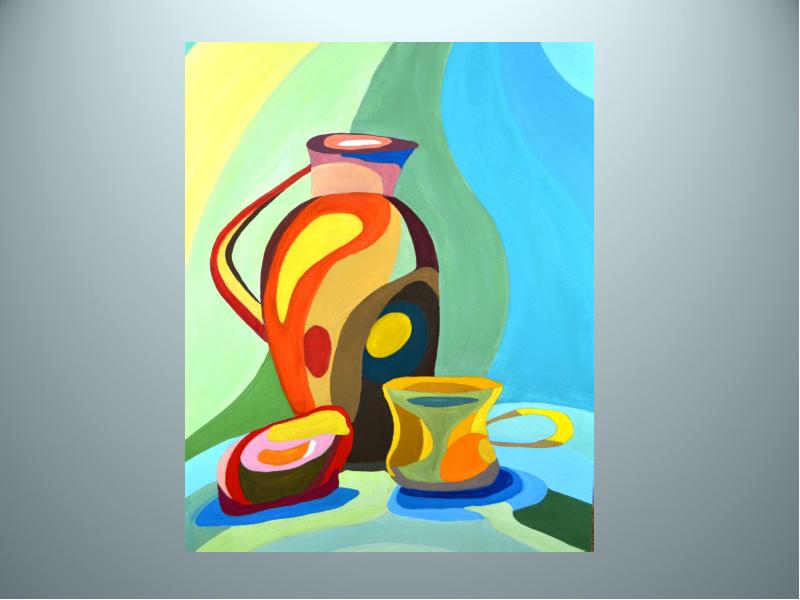 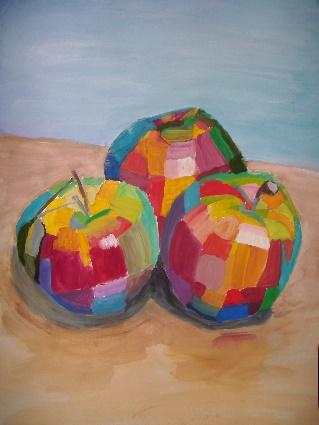 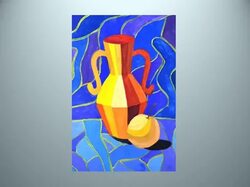 Перейдите по ссылке и посмотрите фильм. (фильм скачан в группе)                             https://youtu.be/yXRcym6xowcСоздайте свой декоративный натюрморт.